Publicado en   el 15/06/2014 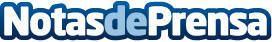 Equivalenza llega a Irlanda y se establece en UKDatos de contacto:Nota de prensa publicada en: https://www.notasdeprensa.es/equivalenza-llega-a-irlanda-y-se-establece-en Categorias: Franquicias http://www.notasdeprensa.es